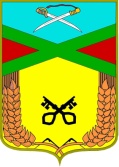 Администрациясельского поселения «Даурское»Муниципального района «Забайкальский район»ПОСТАНОВЛЕНИЕ29 мая 2015  года									                № 52п.ст. ДаурияО внесении изменений и дополнений в постановление Администрации сельского поселения «Даурское» Муниципального района «Забайкальский район» от 09.08.2012 г. № 111 «О создании Единой (конкурсной, аукционной, котировочной) комиссии по размещению заказов на поставки товаров, выполнение работ, оказание услуг для государственных нужд сельского поселения «Даурское»В соответствии с Федеральным законом от 05.04.2013 г. № 44-ФЗ (ред. от 06.04.2015) "О контрактной системе в сфере закупок товаров, работ, услуг для обеспечения государственных и муниципальных нужд" постановляю:Внести изменения и дополнения в постановление Администрации сельского поселения «Даурское» № 111 от 09.08.2012 г.:- в приложении № 1, вместо слов «делопроизводитель администрации Никитина Валентина Семеновна» читать главный специалист администрации сельского поселения «Даурское» Хисамиева Елена Николаевна.- вместо  «Воденяпина Наталья Сергеевна»  читать: «Гончарова Светлана Владимировна».- вместо «Мендрюкова Елена Абдулаевна» читать: «Рогалева Антонина Викторовна»Настоящее постановление опубликовать в информационном вестнике «Даурские вести» и разместить на официальном сайте администрации сельского поселения «Даурское»Контроль за исполнением данного постановления оставляю за собой.Глава сельского поселения «Даурское»                                      С. А. Гамов Приложение № 1к постановлению администрации сельского поселения «Даурское»от 29 мая 2015 г. № 52СОСТАВЕдиной (конкурсной, аукционной, котировочной) комиссии по размещению заказов на поставки товаров, выполнение работ, оказание услуг для государственных нужд сельского поселения «Даурское»Председатель аукционной комиссии:			Глава сельского поселения «Даурское»	                                                                                   Гамов Сергей АлександровичЗаместитель председателя аукционной		Главный специалист сельского комиссии:							 поселения «Даурское» Хисамиева 	Елена НиколаевнаСекретарь аукционной комиссии:	Юрист администрации сельского 	поселения «Даурское» ГончароваЧлены комиссии:	Светлана Владимировна	 	Ведущий специалист администрации     	сельского поселения «Даурское»	Рогалева Антонина Викторовна	Старший специалист администрации 	Сельского поселения «Даурское»	Перебоева Фаина Сергеевна